LessonTopic: Past Simple- czas przeszły prostyUżycie:  - czynności odbywające się w określonej przeszłości (wczoraj, tydzień temu etc.) Zdania twierdzące      Osoba+ II forma czasownika nieregularnego lub końcówka -  ed dla czasowników regularnych+ reszta zdania np. I watched TV yesterday.       She watched TV.       They went to school. (go jest czasownikiem nieregularnym, którego drugą formą jest went) Zdania pytająceDid+ osoba+ bezokolicznik ( I forma czasownika) + reszta zdania                            np. Did you watch TV yesterday?       Did you go to school? Zdania przecząceOsoba+ didn’t+ bezokolicznik ( I forma czasownika) + reszta zdania np. I didn’t ( did not) watch TV.       She didn’t go to school.  Określenia czasowe: - yesterday (wczoraj)- last Monday (w zeszły poniedziałek)- last summer (w zeszłe lato)- two days ago (2 dni temu)- two months ago (2 miesiace temu)- the day before yesterday (przedwczoraj) Zapamiętaj odmianę czasownika TO BE w czasie przeszłym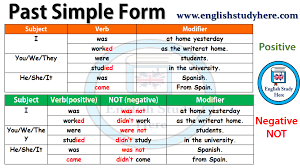 A co z innymi czasownikami: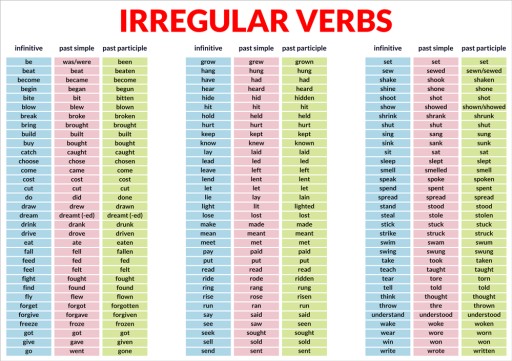 Zapamiętaj!W CZASIE PRZESZŁYM ZAWSZE UŻYWAMY II FORMY CZASOWNIKA- ALE TYLKO W ZDANIACH TWIERDZĄCYCH, ALBOWIEM W PYTANIACH I PRZECZENIACH UŻYWAMY FORMY BEZOKOLICZNIKA!A teraz ćwiczonko Przetłumacz zdania:Ona przyszła tutaj.Oni zjedli kanapkę.Mój brat wypił kawę.Ta kobieta ugotowała obiad.Oni mi pomogli.Czy zrobiliście swoją pracę domową?Czy ona obejrzała telewizję?Czy oni przeczytali książkę?Czy ten mężczyzna na[pisał maila?Oni nie wstali bardzo wcześnie. Nie dostałem prezentu.Ona nie dała mi cukierka.Nie położyliśmy książki na stole.Wasza mama nie posprzątała tego pokoju.